Unit 5 Lesson 1: Solids of Rotation1 Which One Doesn’t Belong: Solids (Warm up)Student Task StatementWhich one doesn’t belong?A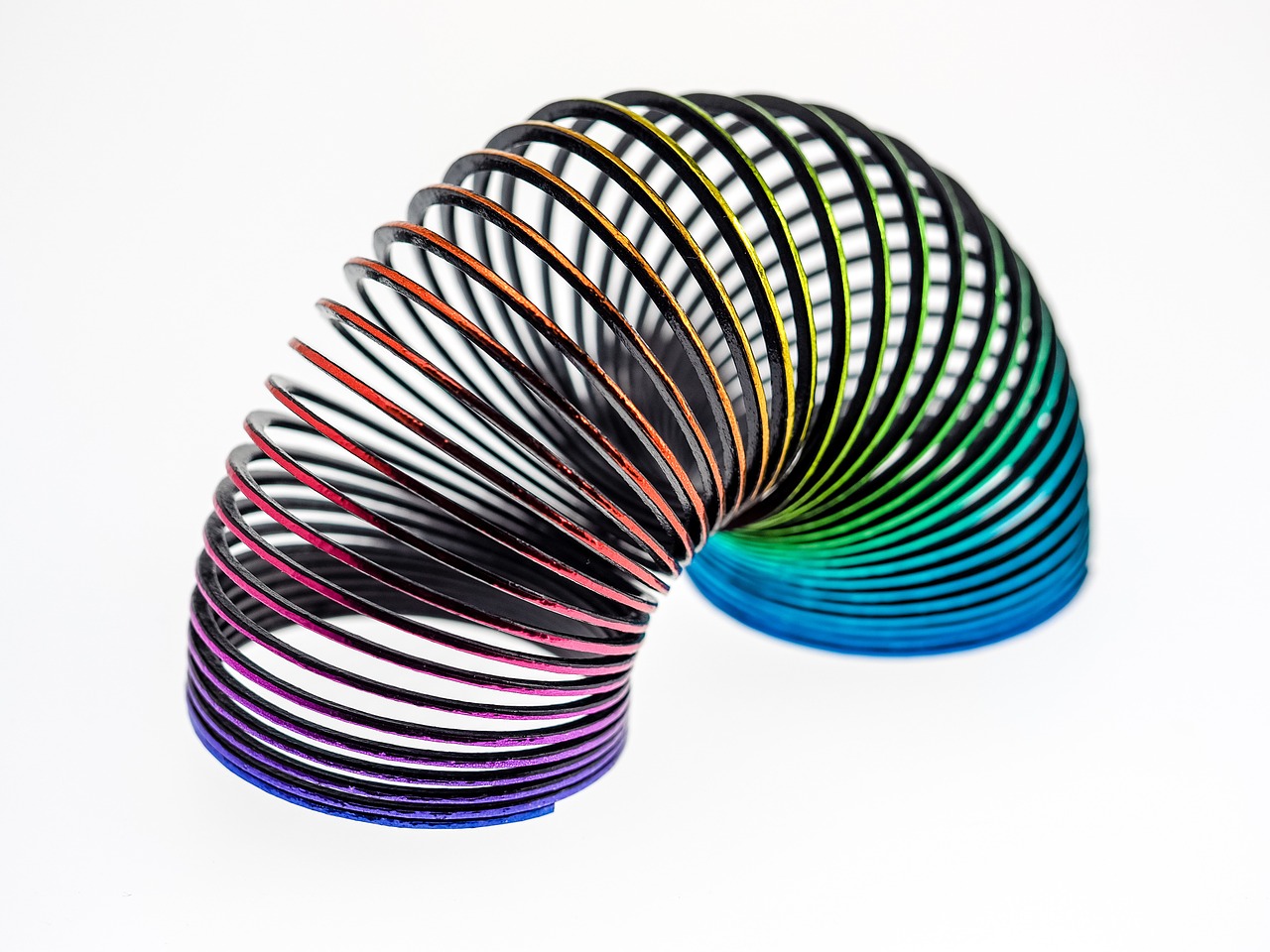 B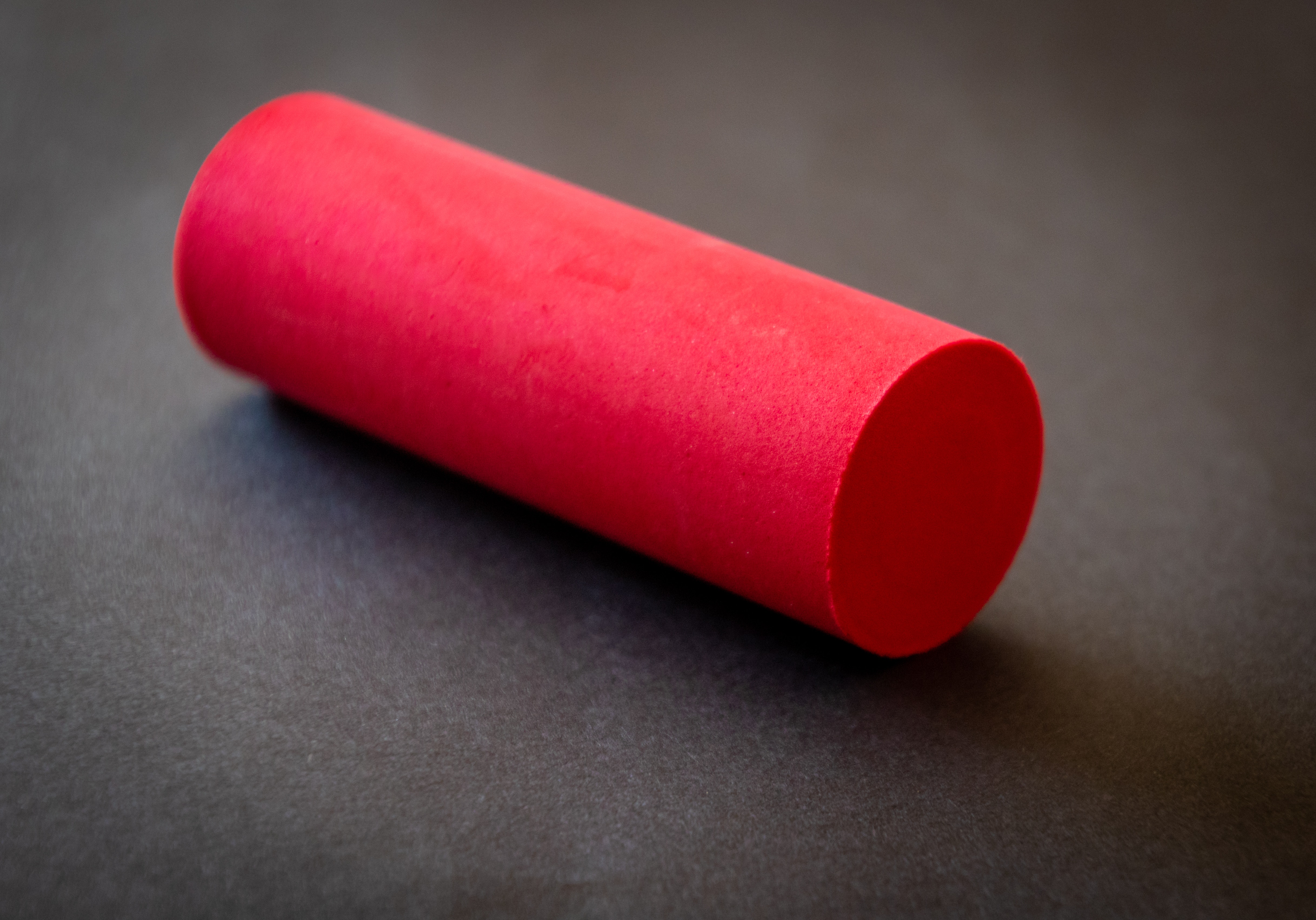 C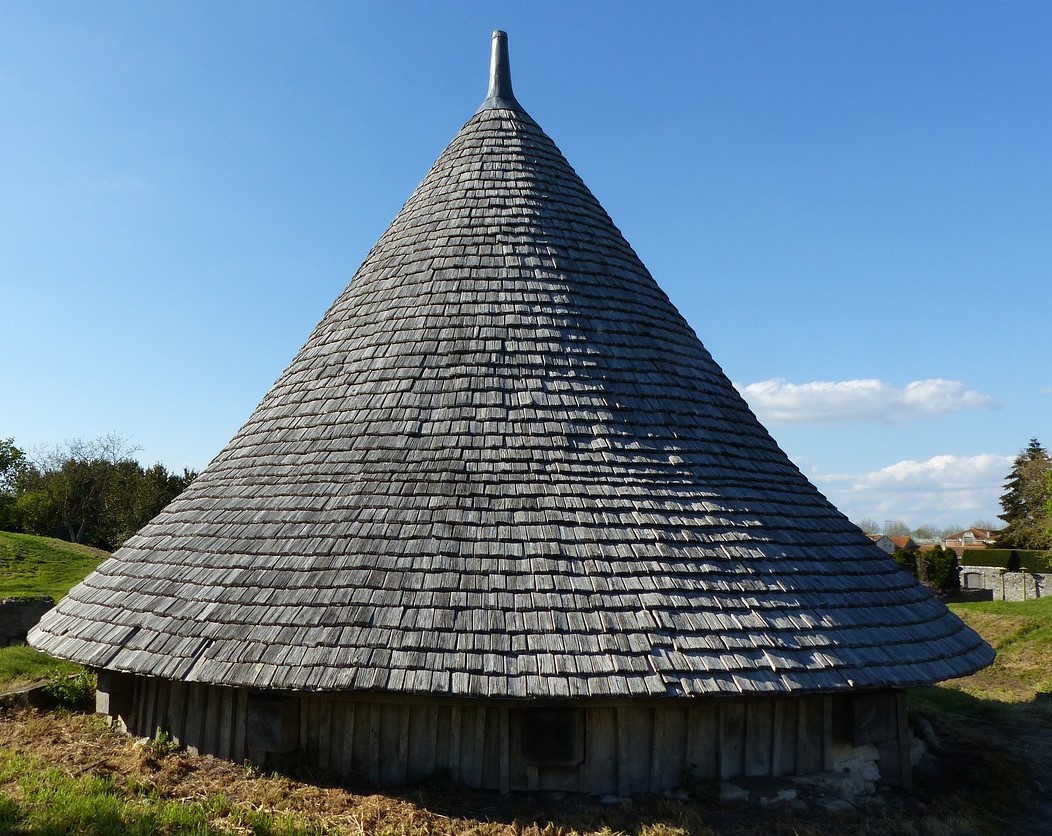 D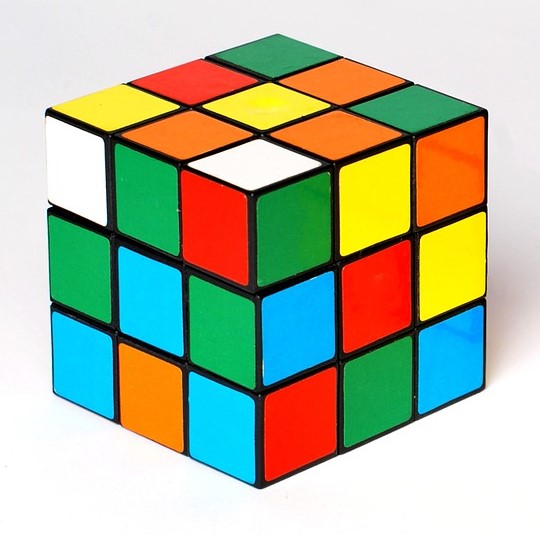 2 Axis of RotationImages for Launch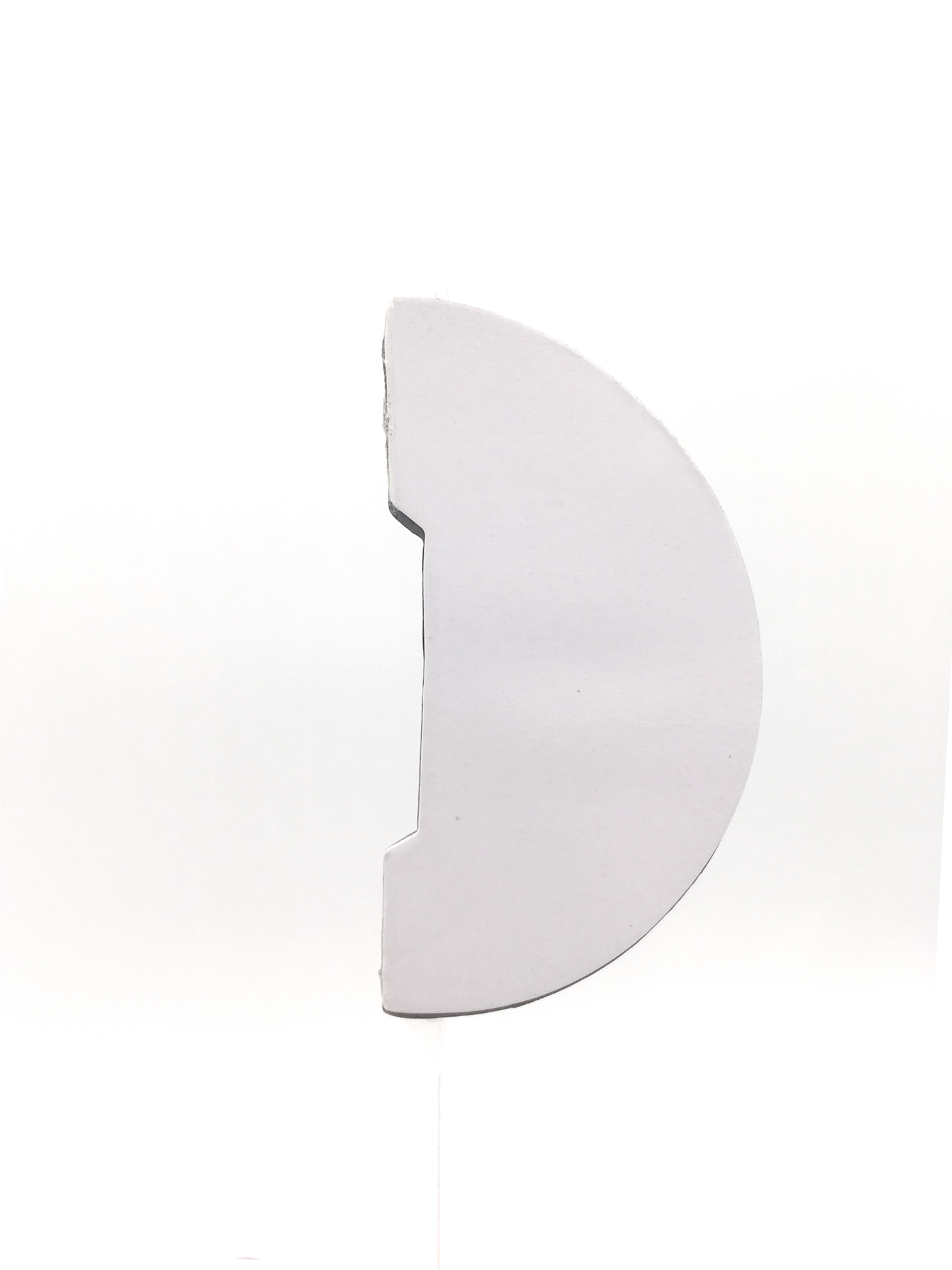 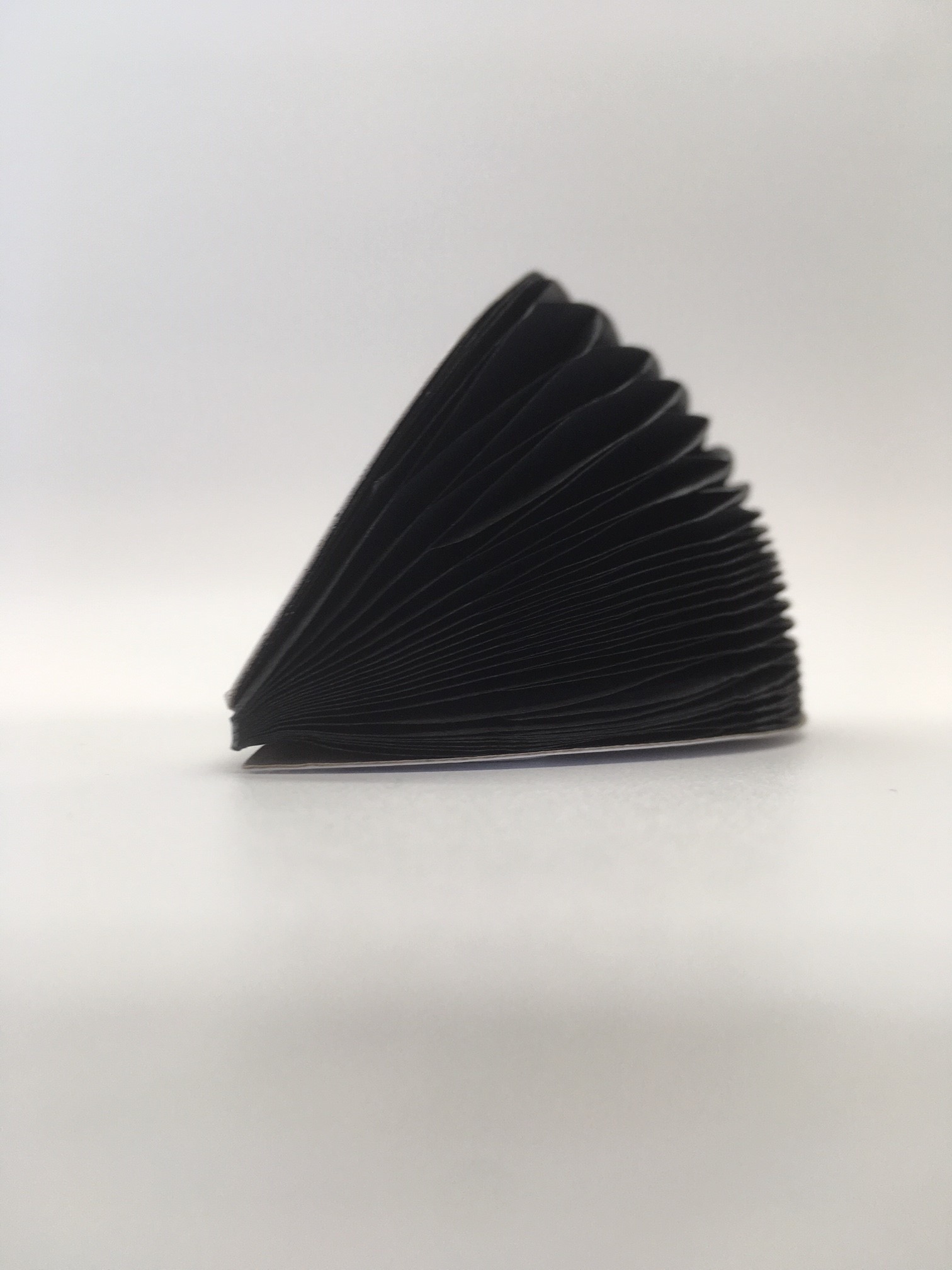 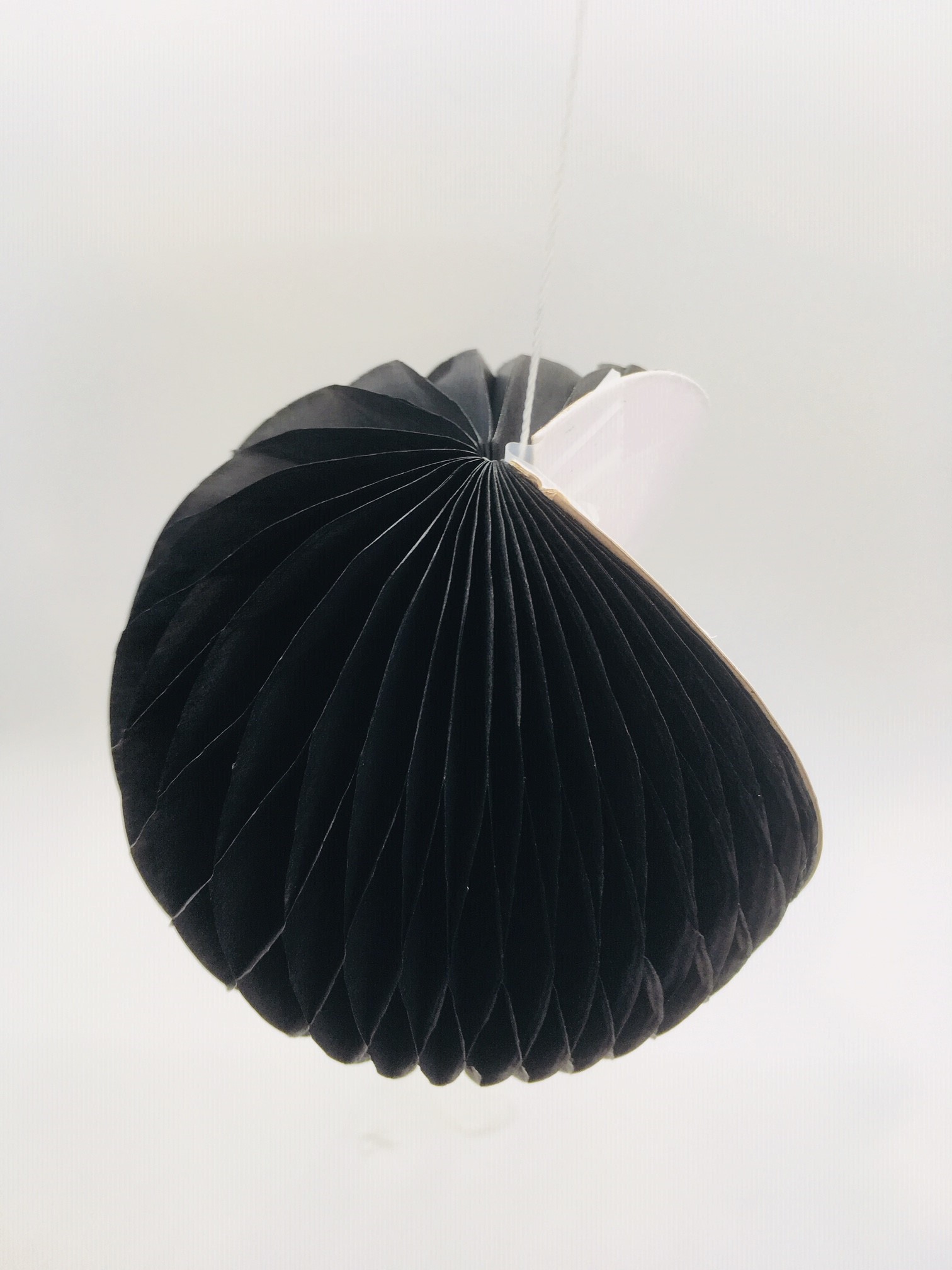 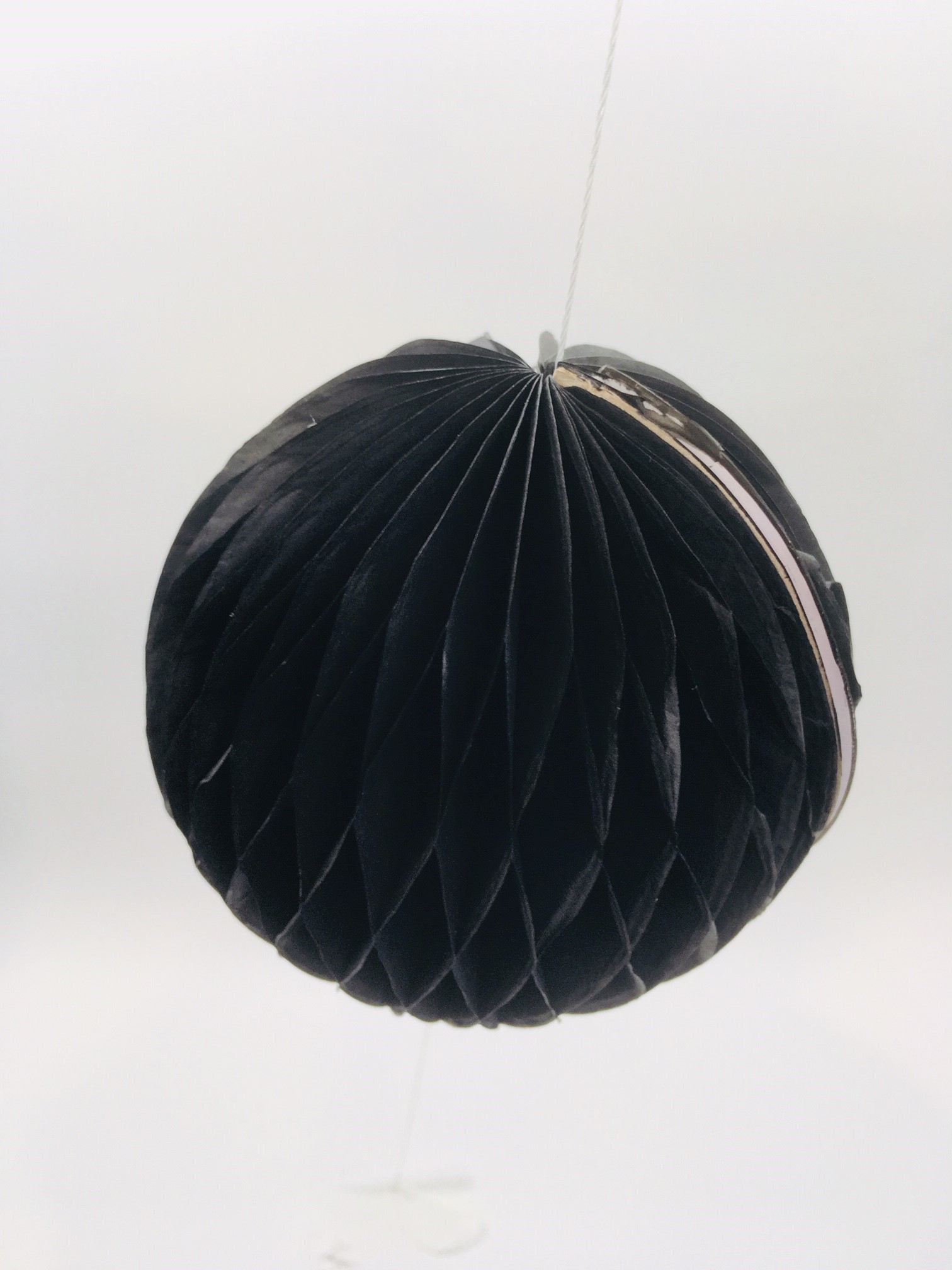 Student Task StatementYour teacher will give you a shape. Tape 1 side of the shape to a pencil.Spin the pencil between your hands. What solid is traced out as you rotate the shape? Draw the solid.Predict what solids will be formed by the shapes of other members of your group. Confirm by asking them to rotate their shapes.Activity Synthesis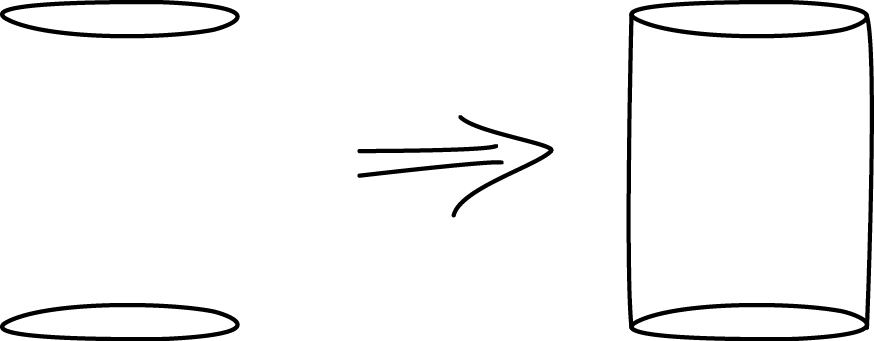 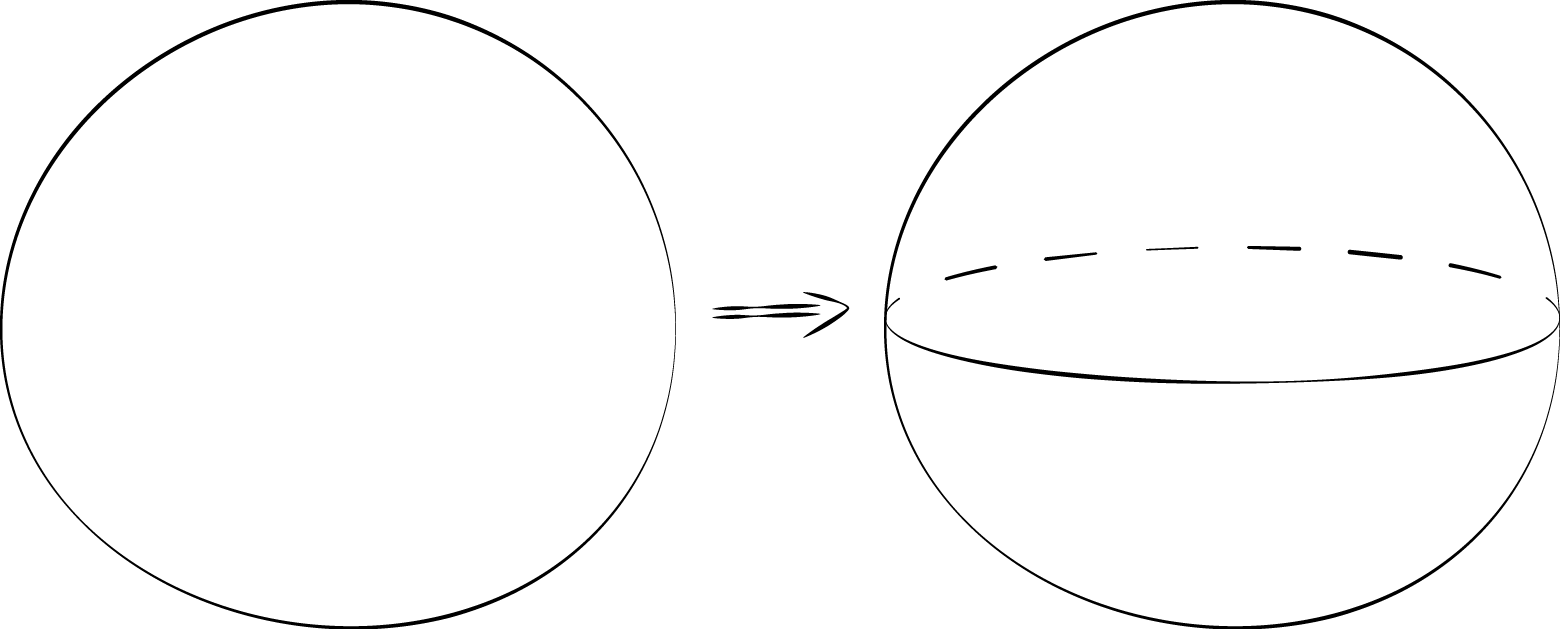 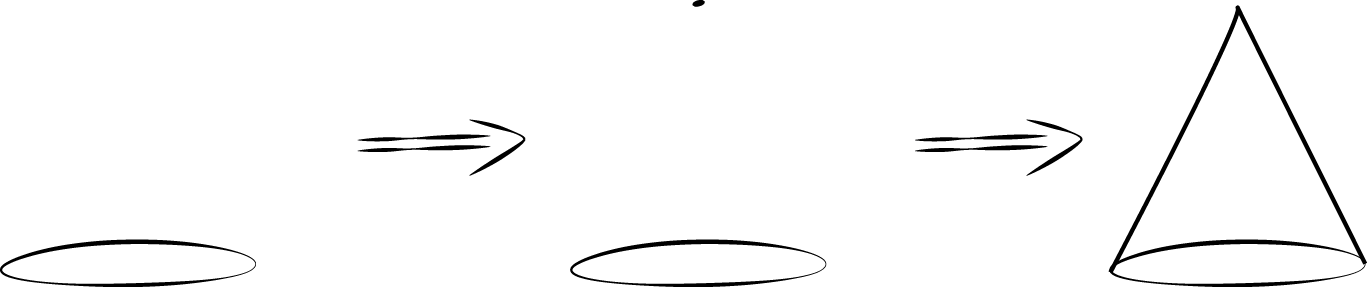 3 From Three Dimensions to TwoStudent Task StatementDraw the two-dimensional shape that, when rotated using the given axis of rotation, produces each solid of rotation. Ignore any non-symmetric aspects of the solid.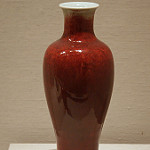 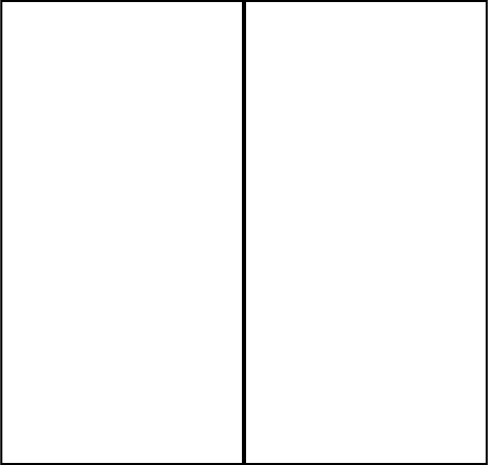 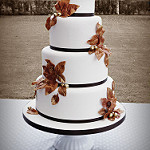 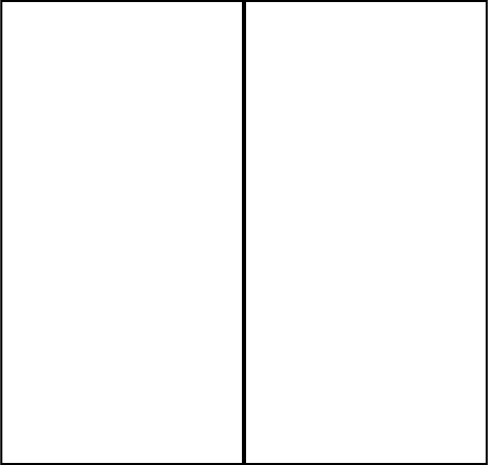 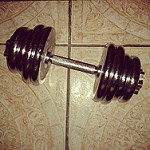 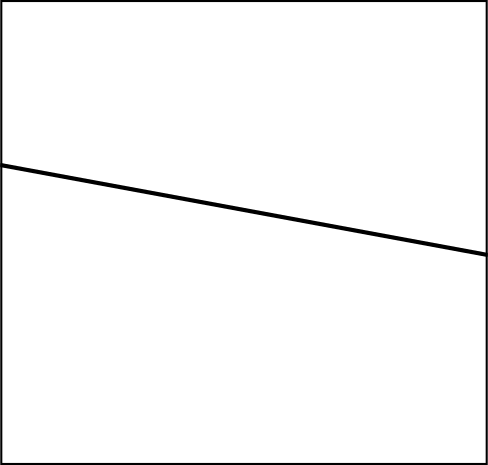 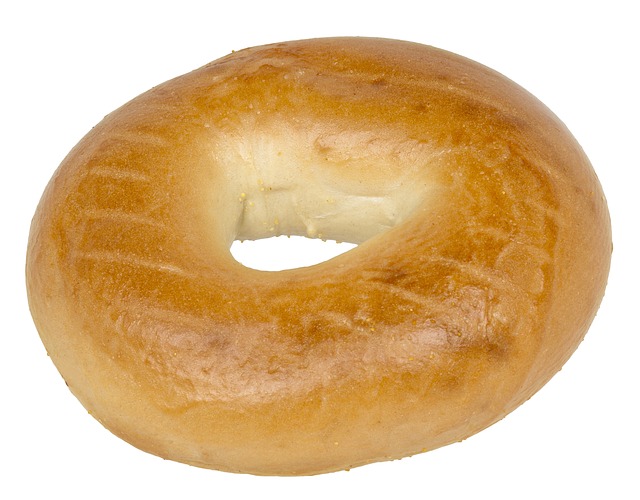 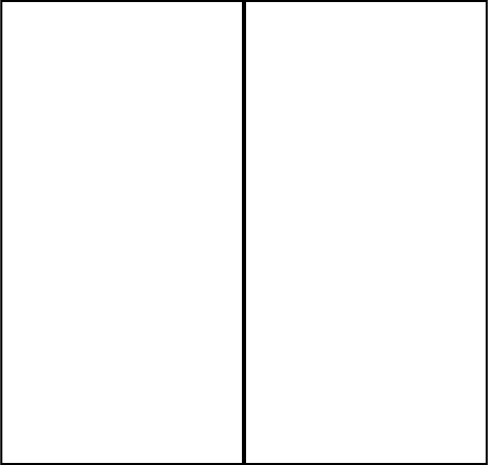 Images for Activity Synthesis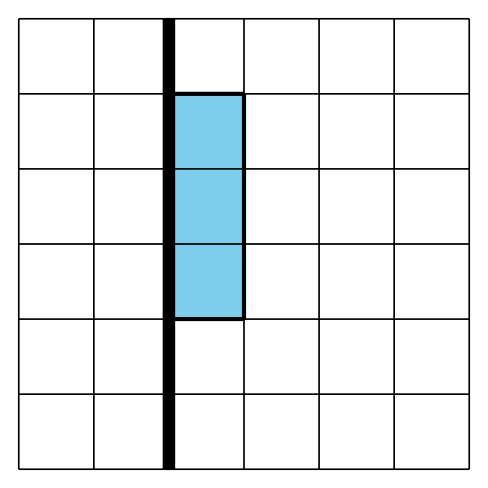 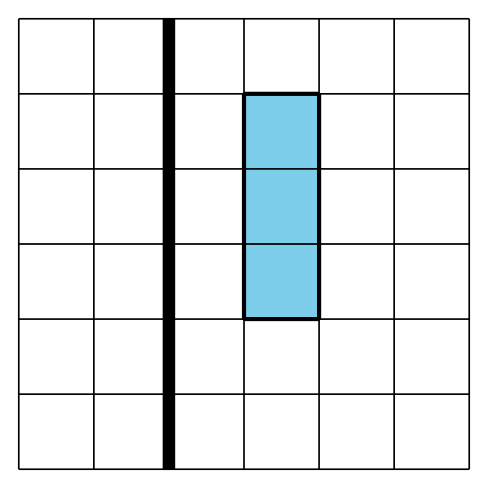 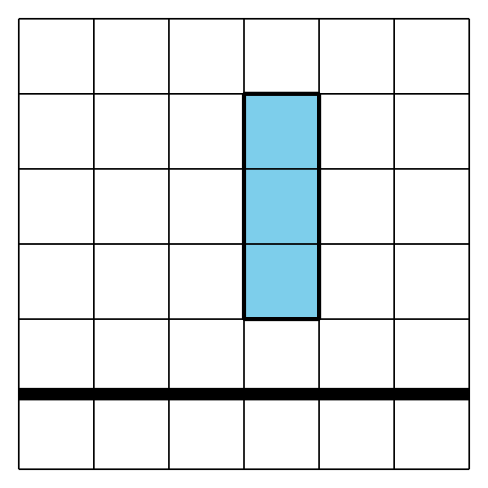 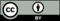 © CC BY 2019 by Illustrative Mathematics®